EC Declaration of Performance1. Unique identification code of the product-type: Natural Finish2. Batch NumberPrinted batch code is on the side of packaging3. Intended use/es:	Coloured rendering mortar.4. Manufacturer:Lime Green Products LtdCoates KilnsStretton RoadMuch WenlockShropshireTF13 6DG5. Authorised representative:	N/A6. System/s of AVCP:	System 47. Harmonised standard:	EN998-1:20168. Declared Performance 9. The performance of the product identified above is in conformity with the set of declared performance/s. This declaration of performance is issued, in accordance with Regulation (EU) No 305/2011, under the sole responsibility of the manufacturer identified above.Signed: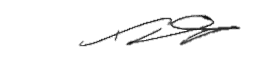 James Ayres	Director9/12/16Essential CharacteristicsPerformanceHarmonised Technical StandardReaction to FireA1EN998Water AbsorptionWc1EN998Water Vapour Permeabilityµ 15/35EN998Adhesion>0.08 FP BEN998Thermal Conductivity0.61 W(m.K)EN998DurabilityNPDN/ADangerous SubstancesRefer to MSDSN/A